Методическая разработка « Знакомство со снежным человеком»                                             Цель: Ознакомление со снежным человеком.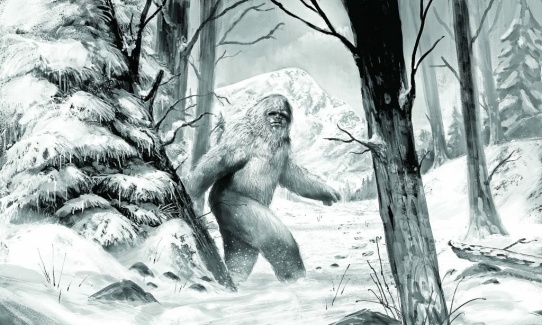 Задачи: - Развивать активность и любознательность детей младшего дошкольного возраста в процессе познавательно- поисковой деятельности,закреплять знания о зиме;- закреплять знания о предметах одежды;- активизировать словарь;-развивать чувство доброты, желание оказывать помощь.Материал и оборудование: игрушка «Снежный человек», следы ( вырезанные из белой бумаги), фонограмма «Звук ветра»,  макет пещеры.Ход занятия:Организационная часть.Дети сидят на стульчиках в полукруге. Здравствуйте, ребята! Чтобы наше занятие доставило нам удовольствие, мы должны приступить к нему в хорошем настроении. Вставайте в кружочек.Я прошу тебя дружок,Становись со мной в кружок.Правой ручкой помаши,Улыбнись- ка от души.Похлопай ты в ладоши,День какой хороший! Основная часть:Воспитатель: поворачивает детский стульчик спинкой вперед и предлагает детям сделать то же самое со своими стульчиками. «Смотрите, получился домик, мы с вами в домиках», — говорит он, присаживаясь перед стульчиком и выглядывая в отверстие спинки (или поверх спинки), как в окошко. Называя детей по имени, педагог предлагает каждому из них «выглянуть в свое окошко». Слышится стук в дверь, воспитатель заносит игрушку – Снежного человека.Воспитатель:- Ребята, кто – это пришел к нам в гости.Снежный человек:  Здравствуйте ребята! Дети:- Здравствуй, Снежный человекСнежный человек:- «Какая на улице хорошая погода!» Ребята выходите погулять.Воспитатель. Ребята посмотрите у снежного человека густая шуба ему тепло, а нам, что бы пойти гулять, что надо сделать??Дети: одетьсяВоспитатель: Расскажите, что мы на себя оденем? Дети : колготки, кофты, штаны, куртки, шапки, варежки, шарфыСнежный человек: На улице мое любимое время года зима и много снега, давайте играть в снежки.Физкультурная минутка  «Снежок»Раз, два, три, четыре, (загибать пальчики)Мы с тобой снежок слепили(лепить, меняя положение ладоней)Круглый, крепкий, очень гладкий.(показывают круг, гладят ладони друг о друга)Раз – подбросим, ("подбросить", посмотреть вверх)Два – поймаем. (" ловят", приседают)Три – уроним (встают, "роняют")И … сломаем! (топают)Дети продолжают гулять Снежный человек: Ребята, подойдите ко мне, давайте посмотрим на снег, какой снег?Дети: Снег холодный, мокрый, пушистый, мягкий, белый                     Неожиданно воспитатель произносит: «Посмотрите, какой сильный  ветер и снег пошел! Скорее все домой». Дети спешат в свои домики.Воспитатель: «Послушайте, как дует ветер (фонограмма звук ветра)  – Стало очень холодно, а снежному человеку некуда спрятаться. Его дом далеко в горах среди густых лесов. Снежный человек, почему ты загрустил??? Ты замерз?Снежный человек: Мне тепло я же покрыт густой шерстью, но я очень домой хочу, а  дорогу домой забыл…..Воспитатель: Ребята, может кто- то знает, где живет снежный человек?	          Дети: нет Воспитатель: Как мы можем найти дорогу к дому снежного человека??Может у нас есть карта??? Дети: Нет. Воспитатель: Как же быть? Дети: Надо найти домВоспитатель: А какое у нас время года сей час? Дети: ЗимаВоспитатель: Как вы узнали что зима? Дети: Снег на улице лежит, можно играть в снежки, лепить снежную бабу, можно валятся на снегу, можно кататься на горке, на санках, на лыжах, на коньках.Воспитатель: Снежный человека ты к нам по снегу шел?? Снежный человек: ДаВоспитатель: Значит, на  снежной тропинке остались твои следы??? Снежный человек: Да, как я сам не догадался Воспитатель: Ребята,  а давайте поищем следы снежного человека, может по ним, и дом его найдем.(Дети ищут следы, следы ведут через коридор к музею. Там пещера,  жилище снежного человека.)Воспитатель: Ребята следы привели нас к музею, давайте зайдем туда.Посмотрите, какая большая гора, вся каменная, высокая, с отвесными склонами. Тут какое-то углубление. Что это? Дети: Пещера ( если дети затрудняются ответить то воспитатель говорит , что это пещера.)Воспитатель: А кто знает, в каком доме живет снежный человек? Дети: В пещереЧтение стихотворения «Кунгурская пещера»Сестра загадочно вчера
Сказала, прикрыв двери:
Мол, близ Кунгура есть гора
И вход туда в пещеру.
Там жуткий холод, мрак и тишь,
Мышей летучих стаи,
Тяжелый камень вместо крыш,
На стенах лед не тает.Воспитатель: Вот в такой пещере и живет снежный человек.Снежный человек: Это и есть мой дом. Спасибо ребята, что помогли мне найти мой дом. Мы с вами играли и так далеко шли, что я устал и мне пора отдыхать. Пойду домой, до свидания.Воспитатель: Нам тоже ребята пора в группу.  Надеюсь, вы помните дорогу домой.Дети: Да, по следам снежного человекаЗаключительная часть (В группе.)Вот мы и вернулись домой. С кем мы сегодня познакомились? Какое его любимое время года? Почему?Почему снежный человек не мерзнет зимой?Где живет снежный человек?Как мы помогли снежному человеку? Вот, ребята, сколько мы сегодня много нового и интересного узнали! Спасибо за работу!